Financial results of cultural institutions during the period January–December 2021 
In 2021, the financial results of cultural institutions increased compared to those obtained in the corresponding period of the previous year. Total revenues increased by 8.6% during this period. Investment outlays increased by 5.0%. 
Total revenues of cultural institutions in 2021 were higher by 8.6% than revenues generated in the previous year and amounted to PLN 10,494.8 million. In the structure of the revenues 90.2% constituted net revenues from sales of products, goods and materials, 9.7% - other operating revenues and 0.1% - financial revenues. Over 26% of the total revenues were generated by cultural institutions from Mazowieckie Voivodship.On average, the total revenues per one cultural institution amounted to PLN 2.2 million. The highest total revenues per one unit were achieved by cultural institutions in Mazowieckie Voivodeship - PLN 4.4 million, while the lowest in Lubelskie Voivodeship - PLN 1.1 million.Total costs in the analysed period were higher by 9.7% than in the previous year and amounted to PLN 10,385.8 million. In the structure of these costs, 98.7% were operating costs, 1.2% - other operating costs, and 0.1% - financial costs. Over 26% of the total costs were incurred by cultural institutions from Mazowieckie Voivodship. National cultural institutions in 2021 achieved total revenues of PLN 2,104.3 million, while the total revenues of local government cultural institutions amounted to PLN 8,390.5 million.Table 1. Financial results of cultural institutionsGross financial result amounted to PLN 109.0 million (profit PLN 211.4 million, loss PLN 102.4 million).Net financial result amounted to PLN 107.6 million (PLN 194.1 million in the previous year), with a decrease of net profit (by 19.8%) and increase of net loss (by 50.7%).In 2021 investment outlays of cultural institutions were 5.0% higher than in the previous year and amounted to PLN 1,536.1 million. The greatest share in investment outlays had cultural institutions from Mazowieckie Voivodship (27.4%).Investment outlays incurred by local government cultural institutions amounted to PLN 1,070.4 million, i.e. 69.7% of the total amount of investment outlays.Chart 1. The structure of investment outlays of cultural institutions by legal forms in 2021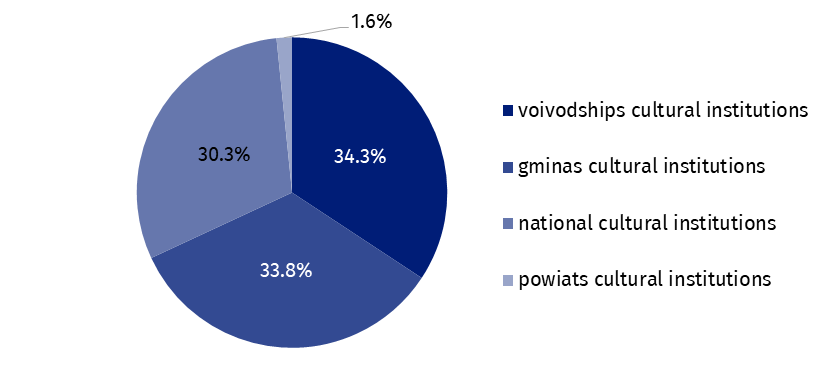 Outlays on intangible fixed assets increased in comparison to 2020 by 60.8% and amounted to PLN 53.7 million. The greatest share (34.6%) in outlays on intangible fixed assets had cultural institutions from Mazowieckie Voivodship.Table 2. Total revenues and total costs of cultural institutions by selected divisions and classes of PKD classification in 2021Out of 4,694 cultural institutions that responded to the COVID-19 pandemic impact assessment question, more than half (53.3%) estimated in the fourth quarter that they had experienced negative effects (in the third quarter of 2021, 50.2% out of 4,692 cultural institutions). Negative effects were more often described by cultural institutions as minor rather than major (1,935 and 569 respectively).The highest percentage of responses indicating negative effects was among voivodship cultural institutions (64.6% of the total number of voivodship cultural institutions), while the lowest was among gminas cultural institutions (52.4% of the total number of gminas cultural institutions).In the fourth quarter of 2021, 86.0% (2,154) of cultural institutions which experienced negative effects of the pandemic, in their assessment estimated the scale of the decline in business activity revenues to be up to 50.0%. 29 cultural institutions (6 less than in the previous quarter) indicated a decline in revenues from business activity above 90.0% - these were mainly gminas cultural institutions (26).In the case of quoting data from the Statistics Poland, please provide information: "Statistics Poland data source", and in the case of publishing calculations made on data published by the Statistics Poland, please provide information: "Own study based on Statistics Poland data".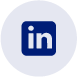 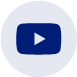 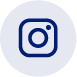 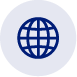 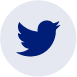 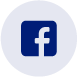 SpecificationJan.–Dec. 2020Jan.–Dec. 2021Jan.–Dec. 2020=100Specificationin million PLNin million PLNJan.–Dec. 2020=100Total revenues9,661.010,494.8108.6Total costs9,465.810,385.8109.7Gross financial result195.2109.055.8Net financial result194.1107.655.5Net profit262.3210.380.2Net loss68.2102.7150.7Investment outlays1,463.01,536.1105.0Outlays on intangible fixed assets33.453.7160.8SpecificationNumber of cultural institutionsTotal revenues Total costsSpecificationNumber of cultural institutionsin million PLNin million PLNGrand total4,69410,494.810,385.8local government units property4,6248,390.58,332.8government property702,104.32,053.0of which:creative, arts and entertainment activities2,3126,194.66,156.4of which:performing arts activities1531,903.81,904.5operation of arts facilities2,1494,140.44,100.3libraries, archives, museums and other cultural activities2,3764,133.54,066.0of whichlibrary and archives activities1,9821,848.31,843.8museums activities3852,177.22,118.8